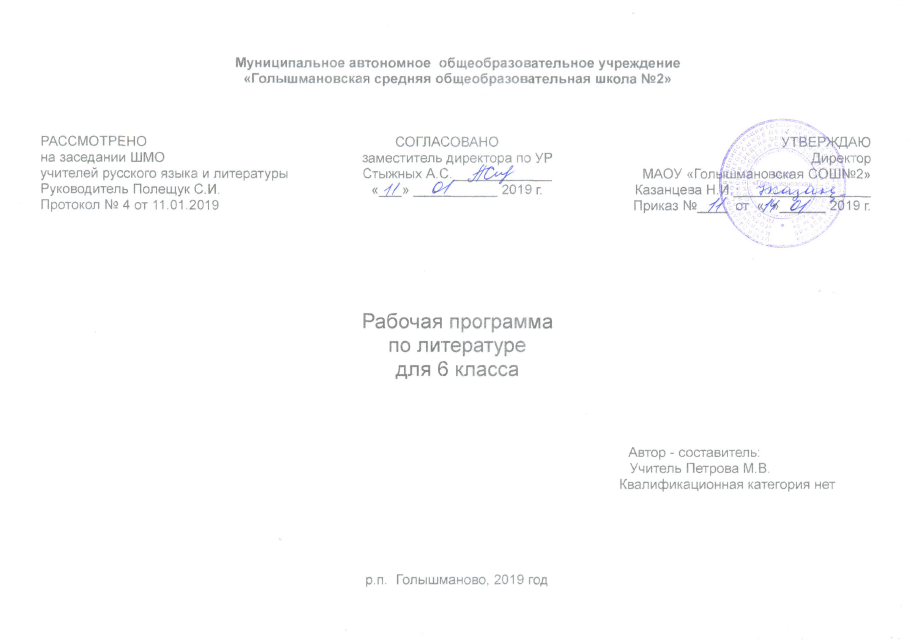 Планируемые результаты освоения учебного предмета1.Личностные результаты:- воспитание патриотизма, любви и уважения к Отечеству, чувства гордости за свою Родину, прошлое и настоящее многонационального народа России; осознание своей этнической принадлежности, знание истории, языка, культуры своего народа, своего края, основ культурного наследия народов России и человечества; воспитание чувства ответственности и долга перед Родиной;- формирование ответственного отношения к учению, готовности и способности обучающихся к саморазвитию и самообразованию на основе мотивации у обучению и познанию;- формирование целостного мировоззрения, соответствующего современному уровню развития науки и общественной практики;- формирование осознанного, уважительного и доброжелательного отношения к другому человеку, его мнению, мировоззрению, культуре, языку, вере, гражданской позиции, к истории, религии, традициям, языкам, ценностям народов России и народов мира;- освоение социальных норм, правил поведения, ролей и форм социальной жизни в группах и сообществах;- участие в школьном самоуправлении и общественной жизни в пределах возрастных компетенций;- формирование нравственных чувств и нравственного поведения, осознанного и ответственного отношения к собственным поступкам;- формирование основ экологической культуры на основе признания ценности жизни во всех её проявлениях и необходимости ответственного, бережного отношения к окружающей среде;- осознание значения семьи в жизни человека и общества, принятие ценностей семейной жизни, уважительное и заботливое отношение к членам своей семьи.2.Метапредметные результаты:- умение самостоятельно определять цели своего обучения, ставить и формулировать для себя новые задачи в учёбе и познавательной деятельности;- умение осознанно выбирать наиболее эффективные способы решения учебных и познавательных задач;- умение соотносить свои действия с планируемыми результатами, осуществлять контроль своей деятельности в процессе достижения результата;- умение оценивать правильность выполнения учебной задачи, собственные возможности её решения- владение основами самоконтроля, самооценки, принятие решений и осуществления осознанного выбора в учебной и познавательной деятельности;-умение определять понятия, создавать обобщения, устанавливать аналогии, классифицировать, устанавливать причинно- следственные связи, строить логическое рассуждение, умозаключение и делать выводы;- умение организовывать учебное сотрудничество и совместную деятельность с учителем и сверстниками; работать индивидуально и в группе; формулировать, аргументировать и отстаивать своё мнение;- умение осознанно использовать речевые средства для выражения своих чувств, мыслей и потребностей планирования и регуляции своей деятельности; владение устной и письменной речью, монологической контекстной речью;- формирование и развитие компетентности в области использования информационно-коммуникационных технологий.3Предметные результаты:- понимание ключевых проблем изученных произведений русского фольклора и фольклора других народов, древнерусской лит-ры, лит-ры 18 века, русских писателей 19-20 века, лит-ры народов России и зарубежной лит-ры;- понимание связи литературных произведений  с эпохой их написания, выявление в них нравственных ценностей и их современного звучания;- умение анализировать литературное произведение: определять его принадлежность  к одному из литературных жанров; понимать и формулировать тему, идею, нравственный пафос литературного произведения; характеризовать его героев, сопоставлять героев одного или нескольких произведений;- определение в произведении элементов сюжета, изобразительно - выразительных средств языка, понимание их роли в раскрытии идейно-художественного содержания произведения; владение элементарной литературоведческой терминологией при анализе лит-ого произведения;- формирование собственного отношения к произведениям лит-ры, их оценка; - понимание авторской позиции и своё отношение к ней;-  восприятие на слух лит-ых произведений разных жанров, осмысленное чтение и адекватное восприятие;- умение пересказывать прозаические произведения или их отрывки с использованием образных средств русского языка и цитат из текста, отвечать на вопросы по прослушанному или прочитанному тексту, создавать устные монологические высказывания разного типа, вести диалог; - написание изложений и сочинений на темы, связанные с тематикой, проблематикой изученных произведений; классные и домашние творческие работы; рефераты на литературные и общекультурные темы;- понимание образной природы лит-ры как явления словесного искусства; эстетическое восприятие произведений лит-ры; формирование эстетического вкуса;- понимание русского слова в его эстетическойПредметные результаты обучения Ученик научится: - видеть черты русского национального характера в героях русских былин; - учитывая жанрово-родовые признаки произведений устного народного творчества, выбирать фольклорные произведения для самостоятельного чтения; - выразительно читать былины, соблюдая соответствующий интонационный рисунок устного рассказывания; - пересказывать былины, чётко выделяя сюжетные линии, не пропуская значимых композиционных элементов, используя в своей речи характерные для былин художественные приёмы; - осознанно воспринимать художественное произведение в единстве формы и содержания; адекватно понимать художественный текст и давать его смысловой анализ; - воспринимать художественный текст как произведение искусства, послание автора читателю, современнику и потомку; - определять для себя актуальную и перспективную цели чтения художественной литературы; выбирать произведения для самостоятельного чтения; - анализировать и истолковывать произведения разной жанровой природы, аргументировано формулируя своё отношение к прочитанному; - создавать собственный текст аналитического и интерпретирующего характера в различных форматах; - сопоставлять произведение словесного искусства и его воплощение в других искусствах; Ученик получит возможность научиться: - рассказывать о самостоятельно прочитанной былине, обосновывая свой выбор; - сочинять былину и/или придумывать сюжетные линии; - сравнивая произведения героического эпоса разных народов (былину и сагу, былину и сказание), определять черты национального характера; - выбирать произведения устного народного творчества разных народов для самостоятельного чтения, руководствуясь конкретными целевыми установками; - устанавливать связи между фольклорными произведениями разных народов на уровне тематики, проблематики, образов (по принципу сходства и различия). - выбирать путь анализа произведения, адекватный жанрово-родовой природе художественного текста; - сопоставлять «чужие» тексты интерпретирующего характера, аргументировано оценивать их; - оценивать интерпретацию художественного текста, созданную средствами других искусств;Содержание учебного предметаВведение. Художественное произведение. Содержание и форма. Автор и герой. Отношение автора к герою. Способы выражения авторской позиции.УСТНОЕ  НАРОДНОЕ ТВОРЧЕСТВООбрядовый фольклор. Произведения обрядового фольклора: колядки, веснянки, масленичные, летние и осенние обрядовые песни. Эстетическое значение обрядового фольклора.Пословицы и поговорки. Загадки — малые жанры устного народного творчества. Народная мудрость. Краткость и простота, меткость и выразительность. Многообразие тем. Прямой и переносный смысл пословиц и поговорок. Афористичность загадок.Теория литературы. Обрядовый фольклор (начальные представления). Малые жанры фольклора: пословицы и поговорки,  загадки.ИЗ ДРЕВНЕРУССКОЙ  ЛИТЕРАТУРЫ«Повесть временных лет», «Сказание о белгородском киселе».Русская летопись. Отражение исторических событий и вымысел, отражение народных идеалов (патриотизма, ума находчивости). Теория литературы. Летопись (развитие представления)ИЗ РУССКОЙ ЛИТЕРАТУРЫ XVIII ВЕКА.Русские басни. Иван Иванович Дмитриев. Краткий рассказ о жизни и творчестве баснописца.«Муха». Противопоставление труда и безделья. Присвоение чужих заслуг. Смех над ленью и хвастовством.Теория лит-ры. Мораль в басне, аллегория, иносказание.ИЗ РУССКОЙ ЛИТЕРАТУРЫ XIX ВЕКА.Иван Андреевич Крылов. Краткий рассказ о писателе-баснописце.Басни «Листы и Корни», «Ларчик», «Осел и Соловей». Крылов о равном участии власти и народа в достижении общественного блага. Басня «Ларчик» - пример критики мнимого «механика мудреца» и неумелого хвастуна. Басня «Осел и Соловей» - комическое изображение невежественного судьи, глухого к произведениям истинного искусства.Теория литературы. Басня. Аллегория (развитие представлений).Александр Сергеевич Пушкин. Краткий рассказ о писателе. «Узник».вольнолюбивые устремления поэта. Народно-поэтический колорит стихотворения. «Зимнее утро». Мотивы единства красоты человека и красоты природы, красоты жизни. Радостное восприятие окружающей природы. Роль антитезы в композиции произведения. Интонация как средство выражения поэтической идеи.«И.  И.  Пущину».Светлое чувство дружбы — помощь в суровых испытаниях. Художественные особенности стихотворного послания. «Зимняя дорога». Приметы зимнего пейзажа (волнистые туманы, луна, зимняя дорога, тройка, колокольчик однозвучный, песня ямщика), навевающие грусть. Ожидание домашнего уюта, тепла, нежности любимой подруги. Тема жизненного пути.«Повести покойного Ивана Петровича Белкина». Книга (цикл) повестей. Повествование от лица вымышленного автора как художественный прием.«Барышня-крестьянка». Сюжет и герои повести. Прием антитезы в сюжетной организации повести. Пародирование романтических тем и мотивов. Лицо и маска. Роль случая в композиции повести. «Дубровский». Изображение русского барства. Дубровский-старший и Троекуров. Протест Владимира Дубровского против беззакония и несправедливости. Бунт крестьян. Осуждение произвола и деспотизма, защита чести, независимости личности. Романтическая история любви Владимира и Маши. Авторское отношение к героям.Теория литературы. Эпитет, метафора, композиция (развитие понятий). Стихотворное послание (начальные представления).Михаил Юрьевич Лермонтов. Краткий рассказ о поэте «Тучи».  Чувство  одиночества  и  тоски,  любовь  поэта-изгнанника к оставляемой им Родине.  Прием сравнения как основа построения стихотворения. Особенности интонации.«Листок», «На севере диком...», «Утес», «Три пальмы» Тема красоты, гармонии человека с миром. Особенности сражения темы одиночества в лирике Лермонтова.Теория литературы. Антитеза. Двусложные (ямб, хорей) и трехсложные (дактиль, амфибрахий, анапест) размеры стиха (начальные понятия). Поэтическая интонация ( начальные представления).Иван Сергеевич Тургенев. Краткий рассказ о писателе.«Бежин луг». Сочувственное отношение к крестьянским детям. Портреты и рассказы мальчиков, их духовный мир. Пытливость, любознательность, впечатлительность. Роль картин природы в рассказе.Федор Иванович Тютчев. Рассказ о поэте.Стихотворения «Листья», «Неохотно и несмело...». Передача сложных, переходных состояний природы, запечатлевающих противоречивые чувства в душе поэта. Сочетание космического масштаба и конкретных деталей в изображении природы. «Листья» — символ краткой, но яркой жизни. «С поляны коршун поднялся...». Противопоставление судеб человека и коршуна: свободный полет коршуна и земная обреченность человека.Афанасий Афанасьевич Фет. Рассказ о поэте.Стихотворения: «Ель рукавом мне тропинку завесила...», «Опять незримые усилья...», «Еще майская ночь», «Учись у них — у дуба, у березы...». Жизнеутверждающее начало в лирике Фета. Природа как воплощение прекрасного. Эстетизация конкретной детали. Чувственный характер лирики и ее утонченный психологизм. Мимолетное и неуловимое как черты изображения природы. Переплетение и взаимодействие тем природы и любви. Природа как естественный мир истинной красоты, служащий прообразом для искусства. Гармоничность и музыкальность поэтической речи Фета. Краски и звуки в пейзажной лирике.Теория литературы. Пейзажная лирика (развитие понятия).Николай Алексеевич Некрасов. Краткий рассказ о жизни поэта.Историческая поэма «Дедушка». Изображение декабриста в поэзии. Героизация декабристской темы и поэтизация христианской жертвенности в исторической поэме.«Железная дорога». Картины подневольного труда. Народ — созидатель духовных и материальных ценностей. Мечта поэта о «прекрасной поре» в жизни народа. Своеобразие композиции стихотворения. Роль пейзажа. Значение эпиграфа. Сочетание реальных и фантастических картин. Диалог-спор. Значение риторических вопросов в стихотворении.Теория литературы. Стихотворные размеры (закрепление понятия). Диалог. Строфа (начальные представления).Николай Семенович Лесков. Краткий рассказ о писателе.«Левша». Гордость писателя за народ, его трудолюбие, талантливость, патриотизм. Горькое чувство от его униженности и бесправия. Едкая насмешка над царскими чиновниками. Особенности языка произведения. Комический эффект, создаваемый игрой слов, народной этимологией. Сказовая форма повествования. Рассказ «Человек на часах»Теория литературы. Сказ как форма повествования (начальные представления). Ирония (начальные представления).Антон Павлович Чехов. Краткий рассказ о писателе.«Толстый и тонкий»,  «Смерть чиновника». Речь героев как источник юмора. Юмористическая ситуация. Разоблачение лицемерия. Роль художественной детали.Теория   литературы. Юмор (развитие понятия).Родная  природа в  стихотворениях русских поэтовЯ. Полонский. «По горам две хмурых тучи...», «Посмотри, какая мгла...»; Е. Баратынский. «Весна, весна! Как воздух чист...», «Чудный град...»; А. Толстой. «Где гнутся над нутом лозы...».Выражение переживаний и мироощущения в стихотворениях о родной природе. Художественные средства, передающие различные состояния в пейзажной лирике.Теория литературы. Лирика как род литературы развитие представления).ИЗ   РУССКОЙ  ЛИТЕРАТУРЫ  XX  ВЕКААндрей Платонович Платонов. Краткий рассказ о писателе.«Неизвестный цветок». Прекрасное вокруг нас. «Ни на кого не похожие» герои А. Платонова.Александр Степанович Грин. Краткий рассказ о писателе.«Алые паруса». Жестокая реальность и романтическая мечта в повести. Душевная чистота главных героев. Отношение автора к героям.Михаил Михайлович Пришвин. Краткий рассказ о писателе.«Кладовая солнца». Вера писателя в человека, доброго и мудрого хозяина природы. Нравственная суть взаимоотношений Насти и Митраши. Одухотворение природы, ее участие в судьбе героев. Смысл рассказа о ели и сосне, растущих вместе. Сказка и быль в «Кладовой солнца». Смысл названия произведения.Теория литературы. Символическое содержание пейзажных образов.Произведения о Великой  Отечественной  войнеК. М. Симонов. «Ты помнишь, Алеша, дороги Смоленщины...»; Н. И. Рыленков. «Бой шел всю ночь...»; Д. С. Самойлов. «Сороковые».Стихотворения, рассказывающие о солдатских буднях, пробуждающие чувство скорбной памяти о павших на полях сражений и обостряющие чувство любви к Родине, ответственности за нее в годы жестоких испытаний.Виктор Петрович Астафьев. Краткий рассказ о писателе.«Конь с розовой гривой». Изображение быта и жизни сибирской деревни в предвоенные годы. Нравственные проблемы рассказа — честность, доброта, понятие долга. Юмор в рассказе. Яркость и самобытность героев (Санька Левонтьев, бабушка Катерина Петровна), особенности использования народной речи.Теория   литературы. Речевая характеристика героя.Валентин Григорьевич Распутин. Краткий рассказ о писателе.«Уроки французского». Отражение в повести трудностей военного времени. Жажда знаний, нравственная стойкость, чувство собственного достоинства, свойственные юному герою. Душевная щедрость учительницы, ее роль в жизни мальчика.Теория литературы. Рассказ, сюжет (развитие понятий). Герой-повествователь (развитие понятия).Николай Михайлович Рубцов. Краткий рассказ о поэте.«Звезда полей», «Листья осенние», «В горнице». Тема Родины в поэзии Рубцова. Человек и природа в «тихой» лирике Рубцова.Фазиль Искандер. Краткий рассказ о писателе.«Тринадцатый подвиг Геракла». Влияние учителя на формирование детского характера. Чувство юмора как одно из ценных качеств человека.Родная  природа в русской поэзии XX векаА. Блок. «Летний вечер», «О, как безумно за окном...» С. Есенин. «Мелколесье. Степь и дали...», «Пороша»; А.. Ахматова.  «Перед весной бывают дни такие...».Чувство радости и печали, любви к родной природе родине  в  стихотворных  произведениях  поэтов  XX век Связь ритмики и мелодики стиха с эмоциональным состоянием, выраженным в стихотворении. Поэтизация родне природы.ЗАРУБЕЖНАЯ ЛИТЕРАТУРАМифы Древней Греции.  Подвиги Геракла (в переложении Куна): «Скотный двор царя Авгия», «Яблоки Гесперид». Геродот. «Легенда об Арионе».Теория   литературы. Миф. Отличие мифа от сказки.Гомер. Краткий рассказ о Гомере. «Одиссея», «Илиада»как эпические поэмы. Изображение героев и героические подвиги в «Илиаде». Стихия Одиссея — борьба, преодоление препятствий, познание неизвестного. Храбрость, сметливость (хитроумие) Одиссея. Одиссей — мудрый правитель, любящий муж и отец. На острове циклопов. Полифем. «Одиссея» — песня о героических подвигах, мужественных героях.Теория литературы. Понятие о героическом эпосе (начальные    представления).Фридрих Шиллер. Рассказ о писателе.Баллада «Перчатка». Повествование о феодальных нравах. Любовь как благородство и своевольный, бесчеловечный каприз. Рыцарь — герой, отвергающий награду и защищающий личное достоинство и честь.Проспер Мериме. Рассказ о писателе.Новелла «Маттео Фальконе». Изображение дикой природы. Превосходство естественной, «простой» жизни и исторически сложившихся устоев над цивилизованной с ее порочными нравами. Романтический сюжет и его реалистическое воплощение.Марк Твен. «Приключения Гекльберри Финна». Сходство и различие характеров Тома и Гека, их поведение в критических ситуациях. Юмор в произведении.Антуан де Сент-Экзюпери. Рассказ о писателе.«Маленький принц» как философская сказка и мудрая притча. Мечта о естественном отношении к вещам и людям. Чистота восприятий мира как величайшая ценность. Утверждение всечеловеческих истин. (Для внеклассного чтения).Теория литературы. Притча (начальные представления).3.Тематическое планирование с указанием количества часов, отводимых на освоение каждой темыКалендарно-тематическое планирование № разделаНазвание разделаНазвание разделаКоличество часовКоличество часовКонтрольные работыКонтрольные работыУроки развития речи1Введение.Введение.1 ч1 ч-2Устное народное творчество.Устное народное творчество.4 ч4 ч-3Из древнерусской литературы.Из древнерусской литературы.2 ч2 ч-4Произведения русских писателей XVIII века.Произведения русских писателей XVIII века.4 ч4 ч11-5Произведения русских писателей XIX века.Произведения русских писателей XIX века.44 ч44 ч2212 ч66Русская природа в стихотворениях русских поэтовXIX векаРусская природа в стихотворениях русских поэтовXIX века4 ч4 ч12 ч2 ч77Произведения русских писателей XX века.9 ч9 ч222 ч88Произведения о Великой Отечественной войне7 ч7 ч111 ч99Родная природа в стихотворениях поэтов XX века5 ч5 ч1010Писатели улыбаются 5 ч5 ч112 ч1111Литература народов России2 ч2 ч-1212Зарубежная литература.14 ч14 ч11-1313Итоговый урок1 ч1 ч-ИТОГО:102 ч102 ч9 ч9 ч19 ч№ урДатаДатаТема урокаТип урокаЭлементы содержанияПланируемые результаты обучения: характеристика основных видов деятельностиВид контроля (формы)УУД (деятельность учащихся)№ урпланфактТема урокаТип урокаЭлементы содержанияПланируемые результаты обучения: характеристика основных видов деятельностиВид контроля (формы)УУД (деятельность учащихся)Введение 1 часВведение 1 часВведение 1 часВведение 1 часВведение 1 часВведение 1 часВведение 1 час1.Художественное произведение. Содержание и форма.Урок открытия нового знания.Формирование стартовой мотивации к обучению.Научиться пользоваться учебником, определять композиционно-сюжетные особенности произведения.Текущий, устный и Познавательные:  уметь устанавливать аналогии, ориентироваться в разнообразии способов задачРегулятивные:  формулировать и удерживать учебную задачу, планировать и регулировать свою деятельностьКоммуникативные: осознанно использовать речевые средства в соответствии с задачей коммуникации, для выражения своих чувств, мыслей и потребностей, владение устной и письменной речью, монологической и контекстной речьюУстное народное творчество 4 часаУстное народное творчество 4 часаУстное народное творчество 4 часаУстное народное творчество 4 часаУстное народное творчество 4 часаУстное народное творчество 4 часаУстное народное творчество 4 часаПознавательные:  уметь устанавливать аналогии, ориентироваться в разнообразии способов задачРегулятивные:  формулировать и удерживать учебную задачу, планировать и регулировать свою деятельностьКоммуникативные: осознанно использовать речевые средства в соответствии с задачей коммуникации, для выражения своих чувств, мыслей и потребностей, владение устной и письменной речью, монологической и контекстной речью2.Обрядовый фольклор. Обрядовые песниУрокобщеметоди-ческой направленностиУстное народное творчество. Виды и жанры УНТНаучиться различать произведения жанров фольклора, использовать их в устной и письменной речи.Текущий, устный Познавательные:  уметь устанавливать аналогии, ориентироваться в разнообразии способов задачРегулятивные:  формулировать и удерживать учебную задачу, планировать и регулировать свою деятельностьКоммуникативные: осознанно использовать речевые средства в соответствии с задачей коммуникации, для выражения своих чувств, мыслей и потребностей, владение устной и письменной речью, монологической и контекстной речью3.Пословицы,  поговорки как малый жанр фольклорУрок общеметоди-ческой направленностиСтруктура, особенность, отличие пословиц от поговорок, их  народная мудрость.Научиться толковать прямой и переносный смысл пословиц и поговорокТекущий, устный Познавательные:  уметь устанавливать аналогии, ориентироваться в разнообразии способов задачРегулятивные:  формулировать и удерживать учебную задачу, планировать и регулировать свою деятельностьКоммуникативные: осознанно использовать речевые средства в соответствии с задачей коммуникации, для выражения своих чувств, мыслей и потребностей, владение устной и письменной речью, монологической и контекстной речью4.Загадки Урокобщеметоди-ческой направленностиЗагадки как малый жанр фольклора. Афористичность загадок Научиться  составлять план устного высказыванияПознавательные:  уметь устанавливать аналогии, ориентироваться в разнообразии способов задачРегулятивные:  формулировать и удерживать учебную задачу, планировать и регулировать свою деятельностьКоммуникативные: осознанно использовать речевые средства в соответствии с задачей коммуникации, для выражения своих чувств, мыслей и потребностей, владение устной и письменной речью, монологической и контекстной речью5.Контрольная работа №1 по теме Устное народное творчествоУрок развивающе-го контроля.Письменное сочинение-рассуждение Научиться проектировать маршрут восполнения проблемных зон в изученных темеТекущий, письменныйПознавательные:  уметь устанавливать аналогии, ориентироваться в разнообразии способов задачРегулятивные:  формулировать и удерживать учебную задачу, планировать и регулировать свою деятельностьКоммуникативные: осознанно использовать речевые средства в соответствии с задачей коммуникации, для выражения своих чувств, мыслей и потребностей, владение устной и письменной речью, монологической и контекстной речьюИз древнерусской литературы  2 часаИз древнерусской литературы  2 часаИз древнерусской литературы  2 часаИз древнерусской литературы  2 часаИз древнерусской литературы  2 часаИз древнерусской литературы  2 часаИз древнерусской литературы  2 часа6-7Из «Повести временных лет». «Сказание о белгородском киселе». Отражение исторических событий и вымысел в летописи. Развитие представлений о русских летописях.Урок открытия нового знанияИсторические события и вымысел. Отражение народных идеалов.Научиться  владеть изученной терминологией по теме, навыками устной монологической речи, составлять пересказы эпизодов,  научиться выделять мораль сказки Текущий, устный Познавательные:  выделять и формулировать познавательную цельРегулятивные: применять метод информационного поиска, в том числе с помощью компьютерных средств.Коммуникативные: устанавливать рабочие отношения, эффективно сотрудничать и способствовать продуктивной кооперацииПроизведения русских писателей XVIII  века   4 часа Произведения русских писателей XVIII  века   4 часа Произведения русских писателей XVIII  века   4 часа Произведения русских писателей XVIII  века   4 часа Произведения русских писателей XVIII  века   4 часа Произведения русских писателей XVIII  века   4 часа Произведения русских писателей XVIII  века   4 часа 8.Русские басни. И.И. Дмитриев «Муха». Противопоставление труда и безделья.Урок открытия нового знанияОсуждение безделья, лени, хвастовства. Аллегория и мораль в басне. Особенности языка 18 века.Научиться  находить цитатные примеры из басни, иллюстрирующие понятия «аллегория», «мораль».Текущий, устный Познавательные: уметь искать и выделять необходимую информацию в предложенных текстах.Регулятивные: уметь выполнять УД, планировать алгоритм ответа.Коммуникативные: уметь определять общую цель и пути её достижения.уметь читать вслух и понимать прочитанное9.Басни И.А.Крылова. «Листы и Корни», «Ларчик».Урок общеметоди-ческой направленностиКомическое изображение «знатока», не понимающего истинного искусства. Научиться понимать смысл произведения и видеть смешное (юмор).  Текущий, устный Познавательные: уметь искать и выделять необходимую информацию в предложенных текстах.Регулятивные: уметь выполнять УД, планировать алгоритм ответа.Коммуникативные: уметь определять общую цель и пути её достижения.уметь читать вслух и понимать прочитанное10.И.А.Крылов. Басня «Осёл и Соловей». Комическое изображение невежественного судьи. Проект.Урок рефлексииРоль власти и народа в достижении общественного блага.Научиться понимать иносказательный подтекст басен и их мораль, выразительно читать басни по ролям (инсценированное чтение),выявлять способы самообразования.Текущий, устный Познавательные: уметь искать и выделять необходимую информацию в предложенных текстах.Регулятивные: уметь выполнять УД, планировать алгоритм ответа.Коммуникативные: уметь определять общую цель и пути её достижения.уметь читать вслух и понимать прочитанное11.Контрольная работа №2 по теме «Басня».К.Р. Урок развивающего контроляТестирование+ творческое заданиеНаучиться самодиагностике.тестПознавательные: уметь узнавать, называть и определять объекты в соответствии с содержанием.Произведения русских писателей XIX века   44 часаПроизведения русских писателей XIX века   44 часаПроизведения русских писателей XIX века   44 часаПроизведения русских писателей XIX века   44 часаПроизведения русских писателей XIX века   44 часаПроизведения русских писателей XIX века   44 часаПроизведения русских писателей XIX века   44 часаА.С. Пушкин (18 часов)А.С. Пушкин (18 часов)А.С. Пушкин (18 часов)А.С. Пушкин (18 часов)А.С. Пушкин (18 часов)А.С. Пушкин (18 часов)А.С. Пушкин (18 часов)12.А.С.Пушкин. «Узник». Вольнолюбивые устремления поэта.Урок открытия нового знанияСлово о поэте. «Узник» как выражение вольнолюбивых устремлений поэта. Научиться анализировать текст стих-яТекущий, устныйПознавательные: : уметь извлекать необходимую информацию из прослушанного или прочитанного текста. Уметь синтезировать полученную информацию для составления ответаРегулятивные: уметь анализировать  стихотворный текст. Уметь определять меры усвоения изученного материала.Коммуникативные: уметь читать вслух и понимать прочитанное уметь делать анализ текста, используя изученную терминологию13.Стихотворение А.С.Пушкина «Зимнее утро». Мотивы единства красоты человека и природы.Урокобщеметоди-ческой направленностиРоль композиции в понимании смысла стихотворения. Обучение анализу одного стихотворения.Научиться  правильно и чётко давать ответы на поставленные вопросы.Текущий, устныйПознавательные: : уметь извлекать необходимую информацию из прослушанного или прочитанного текста. Уметь синтезировать полученную информацию для составления ответаРегулятивные: уметь анализировать  стихотворный текст. Уметь определять меры усвоения изученного материала.Коммуникативные: уметь читать вслух и понимать прочитанное уметь делать анализ текста, используя изученную терминологию14.Стихотворение А.С.Пушкина « И.И.Пущину». Светлое чувство товарищества и дружбы в стихотворении.Урокобщеметоди-ческой направленности«Чувства добрые» в лирике                   А. С. Пушкина. Жанр послания.Научиться аргументировать свою точку зрения.Познавательные: : уметь извлекать необходимую информацию из прослушанного или прочитанного текста. Уметь синтезировать полученную информацию для составления ответаРегулятивные: уметь анализировать  стихотворный текст. Уметь определять меры усвоения изученного материала.Коммуникативные: уметь читать вслух и понимать прочитанное уметь делать анализ текста, используя изученную терминологию15.Лирика А.С.ПушкинаР.Р.Урок рефлексииУрок-рефлексия. Обучение анализу одного стихотворения.Обобщить и систематизировать полученные знания, закрепить умения и навыки.Текущий, устныйПознавательные: : уметь извлекать необходимую информацию из прослушанного или прочитанного текста. Уметь синтезировать полученную информацию для составления ответаРегулятивные: уметь анализировать  стихотворный текст. Уметь определять меры усвоения изученного материала.Коммуникативные: уметь читать вслух и понимать прочитанное уметь делать анализ текста, используя изученную терминологию16-17А.С.Пушкин. Цикл «Повести покойного Ивана  Петровича Белкина». «Барышня- крестьянка».Урок «открытия» нового знанияЦикл «Повести покойного Ивана Петровича Белкина». Особенности цикла. Научиться определять особенности повествованияТекущий, устныйПознавательные: уметь извлекать необходимую информацию из учебника, определять понятия, создавать обобщения, устанавливать аналогииРегулятивные: выбирать действия в соответствии с поставленной задачей, классифицировать, самостоятельно выбирать основания и критерии для классификацииКоммуникативные: уметь ставить вопросы и обращаться за помощью к учебной литературе, устанавливать причинно-следственные связи, строить логическое рассуждение, умозаключение строить монологические высказывания,18.«Барышня – крестьянка». Образ автора –повествователя.Р.Р. Урокобщеметоди-ческой направленностиНаучиться определять особенности повествованияТекущий, устныйПознавательные: уметь извлекать необходимую информацию из учебника, определять понятия, создавать обобщения, устанавливать аналогииРегулятивные: выбирать действия в соответствии с поставленной задачей, классифицировать, самостоятельно выбирать основания и критерии для классификацииКоммуникативные: уметь ставить вопросы и обращаться за помощью к учебной литературе, устанавливать причинно-следственные связи, строить логическое рассуждение, умозаключение строить монологические высказывания,19.Контрольная работа №3 по повести А.С.Пушкина «Барышня – крестьянка».К.Р. Урок развивающе-го контроляКонтрольное списывание Научиться проектировать маршрут восполнения проблемных зон в изученных темеконтрольнаяПознавательные: уметь извлекать необходимую информацию из учебника, определять понятия, создавать обобщения, устанавливать аналогииРегулятивные: выбирать действия в соответствии с поставленной задачей, классифицировать, самостоятельно выбирать основания и критерии для классификацииКоммуникативные: уметь ставить вопросы и обращаться за помощью к учебной литературе, устанавливать причинно-следственные связи, строить логическое рассуждение, умозаключение строить монологические высказывания,20.Изображение русского барства в повести А.С.Пушкина «Дубровский»Урокобщеметоди-ческой направленностиАнализ эпизода «Ссора двух помещиков», роль эпизода в повети. Научиться анализировать эпизодТекущий, устныйПознавательные: уметь извлекать необходимую информацию из учебника, определять понятия, создавать обобщения, устанавливать аналогииРегулятивные: выбирать действия в соответствии с поставленной задачей, классифицировать, самостоятельно выбирать основания и критерии для классификацииКоммуникативные: уметь ставить вопросы и обращаться за помощью к учебной литературе, устанавливать причинно-следственные связи, строить логическое рассуждение, умозаключение строить монологические высказывания,21.Дубровский – старший и Троекуров в повести А.С.Пушкина «Дубровский».Урокобщеметоди-ческой направленностиАвторское отношение к героям. Развитие понятия о композиции худ. Произведения. Научиться владеть изученной терминологией по теме, навыками устной монологической речиТекущий, устныйПознавательные: уметь извлекать необходимую информацию из учебника, определять понятия, создавать обобщения, устанавливать аналогииРегулятивные: выбирать действия в соответствии с поставленной задачей, классифицировать, самостоятельно выбирать основания и критерии для классификацииКоммуникативные: уметь ставить вопросы и обращаться за помощью к учебной литературе, устанавливать причинно-следственные связи, строить логическое рассуждение, умозаключение строить монологические высказывания,22-23Протест Владимира Дубровского против беззакония и несправедливости в повести А.С.Пушкина «Дубровский».Р.Р.Урокобщеметоди-ческой направленностиРоль эпизода «Пожар в Кистеневке» в повести «Дубровский» Научиться владеть изученной терминологией по теме, навыками устной монологической речиТекущий, устныйПознавательные: уметь выделять и формулировать познавательную цельРегулятивные: уметь оценивать и формулировать то, что уже усвоеноКоммуникативные: уметь моделировать монологическое высказывание аргументировать свою позицию и координировать её с позициями партнёров при выработке общего решения в совместной деятельности24.Бунт крестьян в повести А.С.Пушкина «Дубровский».Р.Р.Урокобщеметоди-ческой направленностиОбразы крестьян в повести. Научиться аргументировать свою точку зренияТекущий, устныйПознавательные: уметь искать и выделять необходимую информацию в предложенных текстахРегулятивные: уметь осознавать усвоенный материал, а также качество и уровень усвоенияКоммуникативные: уметь ставить вопросы, обращаться за помощью, формулировать свои затруднения, понимать прочитанное25Осуждение произвола и деспотизма  в повести А.С.Пушкина «Дубровский».Урокобщеметоди-ческой направленностиАнализ образов судьи, присяжных, обывателей. Научиться характеризовать героя повести, понимать смысл произведения и видеть главное.Характеристика  герояПознавательные: уметь искать и выделять необходимую информацию в предложенных текстахРегулятивные: уметь осознавать усвоенный материал, а также качество и уровень усвоенияКоммуникативные: уметь ставить вопросы, обращаться за помощью, формулировать свои затруднения, понимать прочитанное26Защита чести, независимости личности в повести А.С.Пушкина «Дубровский».Урок усвоения новых знанийАнализ образов судьи, присяжных, обывателей. Научиться характеризовать героя повести, понимать смысл произведения и видеть главное.Текущий, устныйПознавательные: уметь искать и выделять необходимую информацию в предложенных текстахРегулятивные: уметь осознавать усвоенный материал, а также качество и уровень усвоенияКоммуникативные: уметь ставить вопросы, обращаться за помощью, формулировать свои затруднения, понимать прочитанное27.Романтическая история любви Владимира и Маши в повести А.С.Пушкина «Дубровский».Р.Р.Урок рефлексииОбраз Владимира Дубровского. Научиться выполнять индивидуальное задание в проектной деятельности группыТекущий, устныйПознавательные: уметь узнавать , называть и определять объекты в соответствии с содержаниемРегулятивные: : применять метод информационного поискаКоммуникативные: формировать навыки выразительного чтения, коллективного взаимодействия28.Авторское отношение к героям повести «Дубровский».Урок общеметоди-ческой направленностиАнализ эпизода «Последняя встреча Маши и Дубровского» Научиться выявлять авторское отношение к героям повестипересказПознавательные: уметь узнавать , называть и определять объекты в соответствии с содержаниемРегулятивные: : применять метод информационного поискаКоммуникативные: формировать навыки выразительного чтения, коллективного взаимодействия29.Контрольная работа №4 по повести А.С.Пушкина «Дубровский».К.Р. Урок развивающе-го контроляСочинение-рассуждение на поставленный вопросНаучиться правильно и чётко давать ответы на поставленные вопросыТекущий письменныйПознавательные: уметь узнавать , называть и определять объекты в соответствии с содержаниемРегулятивные: : применять метод информационного поискаКоммуникативные: формировать навыки выразительного чтения, коллективного взаимодействияМ.Ю. Лермонтов (4 часа)М.Ю. Лермонтов (4 часа)М.Ю. Лермонтов (4 часа)М.Ю. Лермонтов (4 часа)М.Ю. Лермонтов (4 часа)М.Ю. Лермонтов (4 часа)М.Ю. Лермонтов (4 часа)30.М.Ю.Лермонтов. Чувство одиночества и тоски в стихотворении «Тучи».Урок «открытия» нового знанияСлово о поэте.  Основное настроение и композиция стихотворения. Научиться анализировать текст стих-яРазвернутый ответ на вопросПознавательные: уметь синтезировать полученную информацию для составления ответа (тест)Регулятивные: уметь выполнять УД, планировать алгоритм ответа, работать самостоятельноКоммуникативные: уметь строить монологическое высказывание, адекватно использовать различные речевые средства для решения коммуникативных задач31.Тема красоты и гармонии с миром в стихах М.Ю.Лермонтова«Листок», «На севере диком…»Урокобщеметоди-ческой направленностиАнтитеза как основной композиционный прием в данных стихотворениях.  Поэтическая интонация.Научиться анализировать текст стих-яТекущий, устныйПознавательные: уметь синтезировать полученную информацию для составления ответа (тест)Регулятивные: уметь выполнять УД, планировать алгоритм ответа, работать самостоятельноКоммуникативные: уметь строить монологическое высказывание, адекватно использовать различные речевые средства для решения коммуникативных задач32.Особенности выражения темы одиночества в стихах М.Ю.Лермонтова «Утёс», «Три пальмы».Р.Р. Урокобщеметоди-ческой направленностиРазрушение красоты и гармонии человека с миром. Двусложные и трехсложные размеры стиха. Научиться характеризовать средства выразительности в стих-ях поэтаТекущий, устныйПознавательные: уметь синтезировать полученную информацию для составления ответа (тест)Регулятивные: уметь выполнять УД, планировать алгоритм ответа, работать самостоятельноКоммуникативные: уметь строить монологическое высказывание, адекватно использовать различные речевые средства для решения коммуникативных задач33.Контрольная работа №5 по стихотворениям М.Ю.ЛермонтоваК.Р. Урок развивающе-го контроляХудожественный анализ стихотворенияНаучиться проектировать и корректировать индивидуальный маршрут восполнения проблемных зон в изученных темахТекущий письменныйПознавательные: уметь синтезировать полученную информацию для составления ответа (тест)Регулятивные: уметь выполнять УД, планировать алгоритм ответа, работать самостоятельноКоммуникативные: уметь строить монологическое высказывание, адекватно использовать различные речевые средства для решения коммуникативных задачИ.С. Тургенев (5 часов)И.С. Тургенев (5 часов)И.С. Тургенев (5 часов)И.С. Тургенев (5 часов)И.С. Тургенев (5 часов)И.С. Тургенев (5 часов)И.С. Тургенев (5 часов)34.И.С.Тургенев. Литературный портрет писателя.Урокобщеметоди-ческой направленностиСлово о писателе.  Цикл рассказов «Записки охотника» и их гуманистический пафос.Научиться составлять литературный портрет писателяТекущий, устныйПознавательные: уметь строить сообщения исследовательского характера в  устной формеРегулятивные: формировать ситуацию рефлексии и самодиагностики уметь планировать алгоритм ответаКоммуникативные: уметь проявлять активность для решения коммуникативных и познавательных задач уметь формулировать и высказывать свою точку зрения на события и поступки героев35.Сочувственное отношение к крестьянским детям в рассказе И.С.Тургенева «Бежин луг»Р.Р. Урокобщеметоди-ческой направленностиДуховный мир крестьянских детей. Народные верования и предания. Научиться составлять характеристику героевТекущий, устныйПознавательные: уметь строить сообщения исследовательского характера в  устной формеРегулятивные: формировать ситуацию рефлексии и самодиагностики уметь планировать алгоритм ответаКоммуникативные: уметь проявлять активность для решения коммуникативных и познавательных задач уметь формулировать и высказывать свою точку зрения на события и поступки героев36.Портреты и рассказы мальчиков в произведении И.С.Тургенева «Бежин луг»Урок «открытия» нового знанияПортреты героев как средство изображения их характеров.Научиться владеть изученной терминологией по теме, навыками устной монологической речиТекущий, устныйПознавательные: уметь строить сообщения исследовательского характера в  устной формеРегулятивные: формировать ситуацию рефлексии и самодиагностики уметь планировать алгоритм ответаКоммуникативные: уметь проявлять активность для решения коммуникативных и познавательных задач уметь формулировать и высказывать свою точку зрения на события и поступки героев37.Роль картин природы в рассказе  И.С.Тургенева «Бежин луг»Урокобщеметоди-ческой направленностиТургенев – мастер портрета и пейзажа.Научиться определять роль изображения природы в рассказе И.С.ТургеневаТекущий, устныйПознавательные: уметь строить сообщения исследовательского характера в  устной формеРегулятивные: формировать ситуацию рефлексии и самодиагностики уметь планировать алгоритм ответаКоммуникативные: уметь проявлять активность для решения коммуникативных и познавательных задач уметь формулировать и высказывать свою точку зрения на события и поступки героев38.Проект «Словесные и живописные портреты русских крестьян» (по рассказам из цикла «Записки охотника»Урок рефлексииОбобщение и систематизация изученного. Научиться выполнять индивидуальное задание в коллективной проектной деятельностиПознавательные: уметь строить сообщения исследовательского характера в  устной формеРегулятивные: формировать ситуацию рефлексии и самодиагностики уметь планировать алгоритм ответаКоммуникативные: уметь проявлять активность для решения коммуникативных и познавательных задач уметь формулировать и высказывать свою точку зрения на события и поступки героевФ.И. Тютчев (3 часа)Ф.И. Тютчев (3 часа)Ф.И. Тютчев (3 часа)Ф.И. Тютчев (3 часа)Ф.И. Тютчев (3 часа)Ф.И. Тютчев (3 часа)Ф.И. Тютчев (3 часа)39.Ф.И.Тютчев. Литературный портрет поэта.Урокобщеметоди-ческой направленностиОсобенности изображения природы. Роль антитезы в стихотворенииНаучиться составлятьлит-ый портрет поэтаХарактеристика поэтаПознавательные: уметь извлекать необходимую информацию из прослушанного или прочитанного текстРегулятивные: уметь анализировать стихотворный текст применять метод информационного поискаКоммуникативные: уметь читать вслух и понимать прочитанное формировать навыки выразительного чтения, коллективного взаимодействия40.Передача сложных состояний природы, отражающих внутренний мир поэта, в стихах Ф.И.Тютчева «Листья», «Неохотно и несмело…»Р.Р. Урок «открытия» нового знанияОбучение  выразительному чтению и анализу стихотворенияНаучиться анализировать поэтический текстТекущий, устныйПознавательные: уметь извлекать необходимую информацию из прослушанного или прочитанного текстРегулятивные: уметь анализировать стихотворный текст применять метод информационного поискаКоммуникативные: уметь читать вслух и понимать прочитанное формировать навыки выразительного чтения, коллективного взаимодействия41.Земная обречённость человека в стихотворении Ф.И.Тютчева «С поля коршун поднялся…»Урокобщеметоди-ческой направленностиПрирода как воплощение прекрасного.  Эстетизация конкретной детали.Научиться выразительно читать текст по образцу из фонохрестоматииТекущий, устныйПознавательные: уметь извлекать необходимую информацию из прослушанного или прочитанного текстРегулятивные: уметь анализировать стихотворный текст применять метод информационного поискаКоммуникативные: уметь читать вслух и понимать прочитанное формировать навыки выразительного чтения, коллективного взаимодействияА.А. Фет (2 часа)А.А. Фет (2 часа)А.А. Фет (2 часа)А.А. Фет (2 часа)А.А. Фет (2 часа)А.А. Фет (2 часа)А.А. Фет (2 часа)42.Жизнеутверждающее начало в стихах А.А.Фета «Ель рукавом мне тропинку завесила…», «Ещё майская ночь», «Учись у них – у дуба, у берёзы…»Урок «открытия» нового знанияПрирода как мир истины и красоты, как мерило человеческой нравственности. Переплетение и взаимодействие тем природы и любви. «Учись у них – у дуба, у березы…».Научиться определять черты пейзажной лирикиТекущий, устныйПознавательные: уметь синтезировать полученную информацию для составления ответа (тест)Регулятивные: уметь определять меры усвоения изученного материалаКоммуникативные: уметь строить монологическое высказывание, уметь делать анализ текста, используя полученные знания43.Краски и звуки в пейзажной лирике А.А.Фета.Р.Р. Урок рефлексииУрок рефлексии Научиться определять особенности звукового строя стих-яТекущий, устныйПознавательные: уметь синтезировать полученную информацию для составления ответа (тест)Регулятивные: уметь определять меры усвоения изученного материалаКоммуникативные: уметь строить монологическое высказывание, уметь делать анализ текста, используя полученные знанияН.А. Некрасов (4 часа)Н.А. Некрасов (4 часа)Н.А. Некрасов (4 часа)Н.А. Некрасов (4 часа)Н.А. Некрасов (4 часа)Н.А. Некрасов (4 часа)Н.А. Некрасов (4 часа)44.Н.А.Некрасов. Стихотворение «Железная дорога». Картины подневольного труда.Урок рефлексииСвоеобразие композиции стихотворения: эпиграф, диалог-спор, роль пейзажа. Научиться анализировать текстТекущий, устныйПознавательные: : уметь искать и выделять необходимую информацию из учебника, определять понятия, создавать обобщения уметь синтезировать полученную информацию для составления ответа (тест)Регулятивные: выбирать действия в соответствии с поставленной задачей, уметь выполнять УД, планировать алгоритм ответа, работать самостоятельноКоммуникативные: уметь строить монологическое высказывание, адекватно использовать различные речевые средства для решения коммуникативных задач уметь формулировать собственное мнение и свою позицию45.Народ – созидатель духовных и материальных ценностей в стих-ииН.А.Некрасова «Железная дорога».Р.Р. Урок общеметоди-ческой направленностиВеличие народа-созидателя. Тема, идея, сюжет и композиция стихотворения.Научиться анализировать поэтический текстТекущий, устныйПознавательные: : уметь искать и выделять необходимую информацию из учебника, определять понятия, создавать обобщения уметь синтезировать полученную информацию для составления ответа (тест)Регулятивные: выбирать действия в соответствии с поставленной задачей, уметь выполнять УД, планировать алгоритм ответа, работать самостоятельноКоммуникативные: уметь строить монологическое высказывание, адекватно использовать различные речевые средства для решения коммуникативных задач уметь формулировать собственное мнение и свою позицию46.Своеобразие языка и композиции стих-я «Железная дорога» Н.А.НекрасоваУрок общеметоди-ческой направленностиОсобенности  поэтического языка, разные ритмы  в произведении. Научиться определять языковые и композиционные особенности стих-яТекущий, устныйПознавательные: : уметь искать и выделять необходимую информацию из учебника, определять понятия, создавать обобщения уметь синтезировать полученную информацию для составления ответа (тест)Регулятивные: выбирать действия в соответствии с поставленной задачей, уметь выполнять УД, планировать алгоритм ответа, работать самостоятельноКоммуникативные: уметь строить монологическое высказывание, адекватно использовать различные речевые средства для решения коммуникативных задач уметь формулировать собственное мнение и свою позицию47.Контрольная работа №6 по произведениям поэтов 19 века.К.Р. Урок развивающего контроля.Тестирование + творческое заданиеНаучиться проектировать и корректировать индивидуальный маршрут восполнения проблемных зон в изученных темахтестПознавательные: : уметь искать и выделять необходимую информацию из учебника, определять понятия, создавать обобщения уметь синтезировать полученную информацию для составления ответа (тест)Регулятивные: выбирать действия в соответствии с поставленной задачей, уметь выполнять УД, планировать алгоритм ответа, работать самостоятельноКоммуникативные: уметь строить монологическое высказывание, адекватно использовать различные речевые средства для решения коммуникативных задач уметь формулировать собственное мнение и свою позициюН.С. Лесков (5 часов)Н.С. Лесков (5 часов)Н.С. Лесков (5 часов)Н.С. Лесков (5 часов)Н.С. Лесков (5 часов)Н.С. Лесков (5 часов)Н.С. Лесков (5 часов)48.Н.С.Лесков. Литературный портрет писателя.Урок «открытия» нового знанияЗнакомство с творчеством  писателя. Понятие о сказеНаучиться составлятьлитературный портрет поэта, владеть навыками устной монологической речиТекущий, устныйПознавательные: выделять и формулировать познавательную цель уметь искать и выделять необходимую информацию в предложенных текстахРегулятивные: применять метод информационного поискаКоммуникативные: устанавливать рабочие отношения, эффективно сотрудничать49.Гордость Н.С.Лескова за народ в сказе «Левша».Урок «открытия» новых  знанияТрудолюбие, талант, патриотизм русского человека из народа.Научиться аргументировать свой ответТекущий, устныйПознавательные: выделять и формулировать познавательную цель уметь искать и выделять необходимую информацию в предложенных текстахРегулятивные: применять метод информационного поискаКоммуникативные: устанавливать рабочие отношения, эффективно сотрудничать50.Особенности языка сказа Н.С.Лескова «Левша»Р.Р. Урокобщеметоди-ческой направленностиЛексическая работа с текстом. Научиться определять особенности языка сказаТекущий, устныйПознавательные: выделять и формулировать познавательную цель уметь искать и выделять необходимую информацию в предложенных текстахРегулятивные: применять метод информационного поискаКоммуникативные: устанавливать рабочие отношения, эффективно сотрудничать51.Комический эффект, создаваемый игрой слов, в сказе «Левша Н.С.ЛесковаУрокобщеметоди-ческой направленностиСоставление толкового словаря. Проект. Научиться определять приёмы комического в сказе «Левша»Познавательные: Регулятивные: уметь осознавать усвоенный материал, а также качество и уровень усвоения узнавать, называть и определять объекты в соответствии с содержаниемКоммуникативные: ставить вопросы, обращаться за помощью, формулировать свои затруднения52.Контрольная работа №7 по сказу Н.С.Лескова «Левша»К.Р. Урок развивающего контроляОбобщение и систематизация изученного. Научиться проектировать и корректировать индивидуальный маршрут восполнения проблемных зон в изученных темахтестПознавательные: Регулятивные: уметь осознавать усвоенный материал, а также качество и уровень усвоения узнавать, называть и определять объекты в соответствии с содержаниемКоммуникативные: ставить вопросы, обращаться за помощью, формулировать свои затрудненияА.П. Чехов (3 часа)А.П. Чехов (3 часа)А.П. Чехов (3 часа)А.П. Чехов (3 часа)А.П. Чехов (3 часа)А.П. Чехов (3 часа)А.П. Чехов (3 часа)53.А.П.Чехов. Устный рассказ о писателе.Урокобщеметоди-ческой направленностиРассказ о  писателе на основе презентации Научиться составлятьлит-ый портрет писателяТекущий, устныйПознавательные: уметь узнавать, называть и определять объекты в соответствии с содержаниемРегулятивные: применять метод информационного поискаКоммуникативные: формировать навыки выразительного чтения, коллективного взаимодействия54.Вн.чтРечь героев рассказа А.П.Чехова «Толстый и тонкий.Юмористическая ситуация.Урок рефлексииРечь героев и художественная деталь как источник юмораНаучиться правильно и чётко давать ответы на поставленные вопросыТекущий, устныйПознавательные: уметь узнавать, называть и определять объекты в соответствии с содержаниемРегулятивные: применять метод информационного поискаКоммуникативные: формировать навыки выразительного чтения, коллективного взаимодействия55.Разоблачение лицемерия в рассказе А.П. Чехова «Толстый и тонкий». Роль художественной детали.Р.Р. Урок рефлексииРоль художественной детали.Научиться определять идейно-тематическое своеобразие рассказа А.П.ЧеховаТекущий, устныйПознавательные: уметь узнавать, называть и определять объекты в соответствии с содержаниемРегулятивные: применять метод информационного поискаКоммуникативные: формировать навыки выразительного чтения, коллективного взаимодействияРодная природа в стихотворениях русских поэтов XIX века   4 часаРодная природа в стихотворениях русских поэтов XIX века   4 часаРодная природа в стихотворениях русских поэтов XIX века   4 часаРодная природа в стихотворениях русских поэтов XIX века   4 часаРодная природа в стихотворениях русских поэтов XIX века   4 часаРодная природа в стихотворениях русских поэтов XIX века   4 часаРодная природа в стихотворениях русских поэтов XIX века   4 часа56.Е.А.Баратынский. «Весна, весна! Как воздух чист!...», «Чудный град порой сольётся…». Особенности пейзажной лирики.Р.Р.Урок «открытия» нового  знанияОсобенности пейзажной лирики Баратынского Научиться применять алгоритм проведения анализа поэтического текстаТекущий, устныйПознавательные: уметь искать и выделять необходимую информацию из учебника, определять понятия, создавать обобщенияРегулятивные: уметь синтезировать полученную информацию для составления ответа (тест)Регулятивные: : уметь выполнять УД, планировать алгоритм ответа, работать самостоятельноКоммуникативные: уметь строить монологическое высказывание аргументировать свою позицию57.Я.П.Полонский. «По горам две хмурых тучи…», «Посмотри – какая мгла…». Выражение переживаний и мироощущуния в стих-ях о родной природе.Урок рефлексииВыражение переживаний и мироощущения в стихотворениях о родной природеНаучиться определять ос-ти пейзажной лирикиТекущий, устныйПознавательные: уметь искать и выделять необходимую информацию из учебника, определять понятия, создавать обобщенияРегулятивные: уметь синтезировать полученную информацию для составления ответа (тест)Регулятивные: : уметь выполнять УД, планировать алгоритм ответа, работать самостоятельноКоммуникативные: уметь строить монологическое высказывание аргументировать свою позицию58.А.К.Толстой. «Где гнутся над омутом лозы…». ПроектУрокобщеметоди-ческой направленностиАнализ стихотворения. Научиться выполнять индивидуальное задание в составе проектной группыТекущий, устныйПознавательные: уметь искать и выделять необходимую информацию из учебника, определять понятия, создавать обобщенияРегулятивные: уметь синтезировать полученную информацию для составления ответа (тест)Регулятивные: : уметь выполнять УД, планировать алгоритм ответа, работать самостоятельноКоммуникативные: уметь строить монологическое высказывание аргументировать свою позицию59.Контрольная работа №8 по стихам поэтов 19 века.К.Р. Урок развивающего контроляХудожественный анализ стихотворения. Научиться проектировать и корректировать индивидуальный маршрут восполнения проблемных зон в изученных темахАнализ стихотворенияПознавательные: уметь искать и выделять необходимую информацию из учебника, определять понятия, создавать обобщенияРегулятивные: уметь синтезировать полученную информацию для составления ответа (тест)Регулятивные: : уметь выполнять УД, планировать алгоритм ответа, работать самостоятельноКоммуникативные: уметь строить монологическое высказывание аргументировать свою позициюПроизведения русских писателей XX века   9 часовПроизведения русских писателей XX века   9 часовПроизведения русских писателей XX века   9 часовПроизведения русских писателей XX века   9 часовПроизведения русских писателей XX века   9 часовПроизведения русских писателей XX века   9 часовПроизведения русских писателей XX века   9 часовА.И. Куприн (3 часа)А.И. Куприн (3 часа)А.И. Куприн (3 часа)А.И. Куприн (3 часа)А.И. Куприн (3 часа)А.И. Куприн (3 часа)А.И. Куприн (3 часа)60.А.И.Куприн. Реальная основа и содержание рассказа «Чудесный доктор».Урокобщеметоди-ческой направленностиЗнакомство с творчеством писателя.Научиться выявлять характерные особенности  содержания рассказаТекущий, устныйПознавательные: уметь строить сообщение исследовательскогохар-ра в устной форме самостоятельно делать выводы, перерабатывать информациюРегулятивные: формировать ситуацию рефлексии и самодиагностикиКоммуникативные: уметь проявлять активность для решения коммуникативных и познавательных задач61.Образ главного героя в рассказе А.И.Куприна «Чудесный доктор».Урокобщеметоди-ческой направленностиОбсуждение образа главного герояНаучиться составлять устную и письменную хар-ку герояТекущий, устныйПознавательные: уметь строить сообщение исследовательскогохар-ра в устной форме самостоятельно делать выводы, перерабатывать информациюРегулятивные: формировать ситуацию рефлексии и самодиагностикиКоммуникативные: уметь проявлять активность для решения коммуникативных и познавательных задач62.Тема служения людям в рассказе А.И.Куприна «Чудесный доктор»Р.Р. Урокобщеметоди-ческой направленностиСострадание и сопереживаниеНаучиться определять идейно- эмоциональное содержания рассказаТекущий, устныйПознавательные: уметь строить сообщение исследовательскогохар-ра в устной форме самостоятельно делать выводы, перерабатывать информациюРегулятивные: формировать ситуацию рефлексии и самодиагностикиКоммуникативные: уметь проявлять активность для решения коммуникативных и познавательных задачА.С. Грин (3 часа)А.С. Грин (3 часа)А.С. Грин (3 часа)А.С. Грин (3 часа)А.С. Грин (3 часа)А.С. Грин (3 часа)А.С. Грин (3 часа)63.Жестокая реальность и романтическая мечта в повести А.С.Грина «Алые паруса».Урок общеметоди-ческой направленностиПобеда романтической мечты над реальностью жизни.Научиться составлятьлитературный портрет  писателяПознавательные: : уметь извлекать необходимую информацию из прослушанного или прочитанного текстаРегулятивные: уметь анализировать текст формировать ситуацию саморегуляции эмоциональных состоянийКоммуникативные: уметь читать вслух и понимать прочитанное64.Душевная чистота главных героев в повести А.С.Грина «Алые паруса».Урок рефлексииТЛ: понятие феерииНаучиться определять идейное своеобразие рассказаПознавательные: : уметь извлекать необходимую информацию из прослушанного или прочитанного текстаРегулятивные: уметь анализировать текст формировать ситуацию саморегуляции эмоциональных состоянийКоммуникативные: уметь читать вслух и понимать прочитанное65.Отношение автора к героям повести А.С.Грина «Алые паруса».Урокобщеметоди-ческой направленностиОбобщение и систематизация изученногоНаучиться определять жанрово-композиционные особенности рассказаХарактеристика герояПознавательные: : уметь извлекать необходимую информацию из прослушанного или прочитанного текстаРегулятивные: уметь анализировать текст формировать ситуацию саморегуляции эмоциональных состоянийКоммуникативные: уметь читать вслух и понимать прочитанноеА.П. Платонов (3 часа)А.П. Платонов (3 часа)А.П. Платонов (3 часа)А.П. Платонов (3 часа)А.П. Платонов (3 часа)А.П. Платонов (3 часа)А.П. Платонов (3 часа)66.А.П.Платонов. Литературный портрет писателя.Урок «открытия» нового  знанияЗнакомство с творчеством писателя. Научитьсяопределять жанрово-композиционные особенности рассказаТекущий, устныйПознавательные: уметь синтезировать полученную информацию для составления ответа (тест)Регулятивные: уметь определять меры усвоения изученного материала уметь выполнять УД, планировать алгоритм ответа, работать самостоятельноКоммуникативные: уметь делать анализ текста, используя полученные знания67.«Неизвестный цветок» А.П.Платонова. Прекрасное вокруг нас.Урок общеметоди-ческой направленностиПрекрасное вокруг нас.Научиться выразительно читать текст по ролям, анализировать текстТекущий, устныйПознавательные: уметь синтезировать полученную информацию для составления ответа (тест)Регулятивные: уметь определять меры усвоения изученного материала уметь выполнять УД, планировать алгоритм ответа, работать самостоятельноКоммуникативные: уметь делать анализ текста, используя полученные знания68.В/чт«Ни на кого не похожие» герои А.П.ПлатоноваР.Р. Урокобщеметоди-ческой направленностиРазмышление о прочитанномНаучиться выразительно читать текст по ролям, по образцу из фонохрестоматии, владеть навыками проектной деятельностиТекущий, устныйПознавательные: уметь синтезировать полученную информацию для составления ответа (тест)Регулятивные: уметь определять меры усвоения изученного материала уметь выполнять УД, планировать алгоритм ответа, работать самостоятельноКоммуникативные: уметь делать анализ текста, используя полученные знанияПроизведения о Великой Отечественной войне 8 часовПроизведения о Великой Отечественной войне 8 часовПроизведения о Великой Отечественной войне 8 часовПроизведения о Великой Отечественной войне 8 часовПроизведения о Великой Отечественной войне 8 часовПроизведения о Великой Отечественной войне 8 часовПроизведения о Великой Отечественной войне 8 часов69.К.М.Симонов «Ты помнишь, Алёша, дороги Смоленщины…». Солдатские будни в стихах о войнеР.Р. Урок рефлексииСолдатские будни в стихотворениях о войне.Научиться правильно и чётко давать ответы на поставленные вопросыТекущий, устныйПознавательные: уметь искать и выделять необходимую информацию из учебника, определять понятия, создавать обобщения уметь выбирать текст для чтения в зависимости от поставленной цели, определять понятияРегулятивные: выбирать действия в соответствии с поставленной задачейКоммуникативные: уметь ставит вопросы и обращаться за помощью к учебной лит-ре70.Д.С.Самойлов «Сороковые». Любовь к Родине в годы военных испытаний.Урок рефлексииПатриотические чувства авторов и их мысли о Родине и о войнеНаучиться систематизировать и обобщать теоретический материалТекущий, устныйПознавательные: уметь искать и выделять необходимую информацию из учебника, определять понятия, создавать обобщения уметь выбирать текст для чтения в зависимости от поставленной цели, определять понятияРегулятивные: выбирать действия в соответствии с поставленной задачейКоммуникативные: уметь ставит вопросы и обращаться за помощью к учебной лит-ре71.Изображение быта и жизни сибирской деревни в предвоенные годы в рассказе В.П.Астафьева «Конь с розовой гривой».Урок рефлексии. Нравственные проблемы рассказаНаучиться определять идейно-художественное своеобразие  прозаического текстаТекущий, устныйПознавательные: уметь искать и выделять необходимую информацию из учебника, определять понятия, создавать обобщения уметь выбирать текст для чтения в зависимости от поставленной цели, определять понятияРегулятивные: выбирать действия в соответствии с поставленной задачейКоммуникативные: уметь ставит вопросы и обращаться за помощью к учебной лит-ре72.Яркость и самобытность героев рассказа В.П.Астафьева «Конь с розовой гривой». Юмор в рассказе.Урок «открытия» нового  знанияСамобытность героев рассказаНаучиться анализировать эпизод по алгоритмуПознавательные: уметь искать и выделять необходимую информацию из учебника, определять понятия, создавать обобщения уметь выбирать текст для чтения в зависимости от поставленной цели, определять понятияРегулятивные: выбирать действия в соответствии с поставленной задачейКоммуникативные: уметь ставит вопросы и обращаться за помощью к учебной лит-ре73.Отражение трудностей военного времени в  рассказе В.Г.Распутина «Уроки французского».Урокобщеметоди-ческой направленностиСлово о писателе. Чтение и анализ произведения. Научиться анализировать прозаический текстПознавательные: самостоятельно делать выводы, перерабатывать информациюРегулятивные: уметь планировать алгоритм ответаКоммуникативные: уметь формулировать и высказывать свою точку зрения на события и поступки героев74.Душевная щедрость учительницы в    рассказе В.Г.Распутина «Уроки французского».Урокобщеметоди-ческой направленностиНравственная проблематика повести. Научиться пересказывать текст с диалоговыми включениямиТекущий, устныйПознавательные: самостоятельно делать выводы, перерабатывать информациюРегулятивные: уметь планировать алгоритм ответаКоммуникативные: уметь формулировать и высказывать свою точку зрения на события и поступки героев75.Нравственная проблематика рассказа  В.Г.Распутина «Уроки французского». ПроектУрок общеметоди-ческой направленностиОбобщение и систематизация изученного. Научиться выполнять индивидуальное задание в составе проектной группыТекущий, устныйПознавательные: самостоятельно делать выводы, перерабатывать информациюРегулятивные: уметь планировать алгоритм ответаКоммуникативные: уметь формулировать и высказывать свою точку зрения на события и поступки героевРодная природа в стихотворениях поэтов XX века   5 часовРодная природа в стихотворениях поэтов XX века   5 часовРодная природа в стихотворениях поэтов XX века   5 часовРодная природа в стихотворениях поэтов XX века   5 часовРодная природа в стихотворениях поэтов XX века   5 часовРодная природа в стихотворениях поэтов XX века   5 часовРодная природа в стихотворениях поэтов XX века   5 часов76.А.А.Блок.  « О, как безумно за окном…». Чувство радости и печали, любви к родной природе и Родине.Урок «открытия» нового  знанияСредства создания поэтических образов. Чувство радости и печали, любви к родной природе.Научиться выразительно читать стих-ый текстТекущий, устныйПознавательные: узнавать, называть и определять объекты в соответствии с содержаниемРегулятивные: формировать ситуацию саморегуляции эмоциональных состоянийКоммуникативные: уметь читать вслух и понимать прочитанное77.С.А.Есенин. «Мелколесье. Степь и дали…», «Пороша». Связь ритмики и мелодики стиха с эмоциональным состоянием лирического героя.Урок «открытия» нового  знанияСвязь ритмики и мелодики стиха с эмоциональным состоянием лирического героя.Научиться выразительно читать стих-я, определять роль изобразительно- выразительных средств Текущий, устныйПознавательные: узнавать, называть и определять объекты в соответствии с содержаниемРегулятивные: формировать ситуацию саморегуляции эмоциональных состоянийКоммуникативные: уметь читать вслух и понимать прочитанное78А.А.Ахматова. «Перед весной бывают дни такие…»Урок «открытия» нового  знанияСредства создания поэтических образовНаучиться выразительно читать стих-я, определять роль изобразительно- выразительных средствТекущий, устныйПознавательные: узнавать, называть и определять объекты в соответствии с содержаниемРегулятивные: формировать ситуацию саморегуляции эмоциональных состоянийКоммуникативные: уметь читать вслух и понимать прочитанное79Человек и природа в тихой лирике Н.М.Рубцова.Урок «открытия» нового  знанияТема Родины в поэзии Рубцова. Человек и природа в его «тихой» лирикеНаучиться выразительно читать стихиТекущий, устныйПознавательные: уметь выделять и формулировать познавательную цельРегулятивные: уметь оценивать и формулировать то, что уже усвоеноКоммуникативные: уметь моделировать монологическое высказывание аргументировать свою позицию и координировать её с позициями партнёров при выработке общего решения в совместной деятельности80.Контрольная работа №9 по стихам о природе поэтов 20 века.К.Р. Урок развивающего контроляХудожественный анализ стихотворения.Научиться проектировать и  реализовывать индивидуальный маршрут восполнения проблемных зон в изученных темахПисьменный контрольПознавательные: уметь выделять и формулировать познавательную цельРегулятивные: уметь оценивать и формулировать то, что уже усвоеноКоммуникативные: уметь моделировать монологическое высказывание аргументировать свою позицию и координировать её с позициями партнёров при выработке общего решения в совместной деятельностиПисатели улыбаются  5 часовПисатели улыбаются  5 часовПисатели улыбаются  5 часовПисатели улыбаются  5 часовПисатели улыбаются  5 часовПисатели улыбаются  5 часовПисатели улыбаются  5 часов81.Особенности шукшинских героев-«чудиков» в рассказах «Чудик», «Критики».Урок «открытия» нового  знанияСлово о писателе. Чтение и анализ произведений. Научиться характеризовать литературного герояХарактеристика героевПознавательные: уметь искать и выделять необходимую информацию из учебника, определять понятия, создавать обобщенияРегулятивные: выбирать действия в соответствии с поставленной задачейКоммуникативные: уметь ставит вопросы и обращаться за помощью к учебной лит-ре82.Человеческая открытость миру как синоним незащищённости в рассказах В.М. ШукшинаР.Р. Урок рефлексииОсобенности использования народной речи в художественном произведении. Роль речевых характеристик в создании образов героев.  Научиться  анализировать прозаический текстТекущий, устныйПознавательные: уметь искать и выделять необходимую информацию из учебника, определять понятия, создавать обобщенияРегулятивные: выбирать действия в соответствии с поставленной задачейКоммуникативные: уметь ставит вопросы и обращаться за помощью к учебной лит-ре83.Влияние учителя на формирование детского характера в рассказе Ф.А.Искандера «Тринадцатый подвиг Геракла».Урок «открытия» нового  знанияВлияние учителя на формирование детского характераНаучиться способам аргументации собственного мнения в диалоге со сверстникамиТекущий, устныйПознавательные: уметь искать и выделять необходимую информацию в предложенных текстахРегулятивные: уметь выполнять УД, планировать алгоритм ответаКоммуникативные: уметь определять общую цель и пути её достижения84.Чувство юмора как одно из ценных качеств человека в рассказе Ф.А.Искандера «Тринадцатый подвиг Геракла».Урок общеметоди-ческой направленностиПриемы юмористического изображения в прозаическом тексте. Научиться сопоставлять мифологические образы в классической и современной лит-реТекущий, устныйПознавательные: уметь искать и выделять необходимую информацию в предложенных текстахРегулятивные: уметь выполнять УД, планировать алгоритм ответаКоммуникативные: уметь определять общую цель и пути её достижения85.Подготовка и написание классного сочинения по произведениям В.Г.Распутина, В.П.Астафьева, Ф.А.Искандера (по выбору).Р.Р. Урокобщеметоди-ческой направленностиЧтение и анализ произведенийНаучиться способам аргументации собственного мненияПисьменный контрольПознавательные: уметь  выделять и формулировать познавательную цельРегулятивные: уметь осознавать усвоенный материал, а также качество и уровень усвоенияКоммуникативные: уметь формулировать и высказывать свою точку зрения на события и поступки героевИз литературы народов России 2 часаИз литературы народов России 2 часаИз литературы народов России 2 часаИз литературы народов России 2 часаИз литературы народов России 2 часаИз литературы народов России 2 часаИз литературы народов России 2 часа86Габдулла Тукай.стихотворения «Родная деревня», «Книга».  Любовь к малой родине и своему родному краю.Урок рефлексииЧтение и анализ произведений Научиться уважать литературное наследие многонационального государстваТекущий, устныйПознавательные: уметь синтезировать полученную информацию для составления ответа (тест)Регулятивные: уметь выполнять УД, планировать алгоритм ответаКоммуникативные: уметь строить монологическое высказывание, аргументировать свою позицию87Кайсын Кулиев. «Когда на меня навалилась беда…», «Каким бы ни был малый мой народ…». Тема бессмертия народа.Урок рефлексииЯзык, поэзия, обычаи как основа бессмертияНаучиться обобщать и систематизировать полученные знания, закрепить умения и навыкиТекущий, устныйПознавательные: уметь синтезировать полученную информацию для составления ответа (тест)Регулятивные: уметь выполнять УД, планировать алгоритм ответаКоммуникативные: уметь строить монологическое высказывание, аргументировать свою позициюИз зарубежной литературы  14 часовИз зарубежной литературы  14 часовИз зарубежной литературы  14 часовИз зарубежной литературы  14 часовИз зарубежной литературы  14 часовИз зарубежной литературы  14 часовИз зарубежной литературы  14 часов88.Подвиги Геракла. «Скотный двор царя Авгия».Урок «открытия» нового  знания Понятие о мифе. Фантастика и реальность в мифе. Научиться определять жанрово-композиционные особенности мифаТекущий, устныйПознавательные: уметь искать и выделять необходимую информацию из учебника, определять понятия, создавать обобщенияРегулятивные: выбирать действия в соответствии с поставленной задачейКоммуникативные: уметь ставит вопросы и обращаться за помощью к учебной лит-ре строить монологические высказывания,89.Мифы Древней Греции. «Яблоки Гесперид».Урокобщеметоди-ческой направленностиФантастика и реальность в мифе.Научиться давать характеристику мифологическому героюТекущий, устныйПознавательные: уметь искать и выделять необходимую информацию из учебника, определять понятия, создавать обобщенияРегулятивные: выбирать действия в соответствии с поставленной задачейКоммуникативные: уметь ставит вопросы и обращаться за помощью к учебной лит-ре строить монологические высказывания,90-91Геродот. «Легенда об Арионе»Урок общеметоди-ческой направленностиСлово о писателе и историке.Научиться определять особенности повествования в легендах, инсценированному чтению мифовТекущий, устныйПознавательные: уметь устанавливать аналогии, строить сообщение исследовательского характера в устной формеРегулятивные: формулировать и удерживать учебную задачу, формировать ситуацию рефлексииКоммуникативные: уметь формулировать свою позицию, проявлять активность для решения коммуникативных и познавательных задач92-93«Илиада» и «Одиссея» Гомера как героические  эпические поэмы.Урокобщеметоди-ческой направленностиХитроумный Одиссей: характер и поступки. Понятие о героическом эпосеНаучиться инсценированному чтению эпизодов героического эпосаТекущий, устныйПознавательные: уметь устанавливать аналогии, строить сообщение исследовательского характера в устной формеРегулятивные: формулировать и удерживать учебную задачу, формировать ситуацию рефлексииКоммуникативные: уметь формулировать свою позицию, проявлять активность для решения коммуникативных и познавательных задач94В/чтМ.Сервантес Сааведра. Пародия на рыцарские романы. «Дон Кихот».Урок «открытия» нового  знания «Дон Кихот» как пародия на рыцарские романы. Народное понимание правды жизни как нравственная ценность.Научиться определять композиционные и жанровые особенности рыцарского романа, анализировать эпизодТекущий, устныйПознавательные: уметь выделять и формулировать  познавательную цель уметь искать и выделять необходимую информацию из учебникаРегулятивные: уметь оценивать  то, что уже усвоеноКоммуникативные: уметь моделировать монологическое высказывание аргументировать свою позицию и координировать её с позициями партнёров при выработке общего решения в совместной деятельности95«Дон Кихот»»: нравственный смысл романа.Урок «открытия» нового  знания «Дон Кихот» как пародия на рыцарские романы. Народное понимание правды жизни как нравственная ценность.Научиться определять композиционные и жанровые особенности рыцарского романа, анализировать эпизодТекущий, устныйПознавательные: уметь выделять и формулировать  познавательную цель уметь искать и выделять необходимую информацию из учебникаРегулятивные: уметь оценивать  то, что уже усвоеноКоммуникативные: уметь моделировать монологическое высказывание аргументировать свою позицию и координировать её с позициями партнёров при выработке общего решения в совместной деятельности96Мастерство М.Сервантеса – романиста. «Дон Кихот».Урокобщеметоди-ческой направленности «Дон Кихот» как пародия на рыцарские романы. Народное понимание правды жизни как нравственная ценность.Научиться анализировать эпизодТекущий, устныйПознавательные: уметь выделять и формулировать  познавательную цель уметь искать и выделять необходимую информацию из учебникаРегулятивные: уметь оценивать  то, что уже усвоеноКоммуникативные: уметь моделировать монологическое высказывание аргументировать свою позицию и координировать её с позициями партнёров при выработке общего решения в совместной деятельности97Ф.Шиллер. Рыцарская баллада «Перчатка».Урокобщеметоди-ческой направленностиПроблемы благородства, достоинства и чести Нравственные проблемы произведения.Научиться определять жанрово-композиционные особенности балладыТекущий, устныйПознавательные:  уметь извлекать необходимую информацию из прослушанного или прочитанного текстаРегулятивные: уметь анализировать стихотворный текстКоммуникативные: уметь читать вслух и понимать прочитанное98-99Изображение дикой природы в новелле П.Мериме «Маттео Фальконе».Урокобщеметоди-ческой направленностиКонфликт естественной жизни и цивилизованного общества.Научиться понимать смысл произведения и видеть его идейно- содержательные особенностиТекущий, устныйПознавательные: узнавать, называть и определять объекты в соответствии с содержаниемРегулятивные: формировать ситуацию саморегуляции эмоциональных состоянийКоммуникативные: уметь читать вслух и понимать прочитанное100-101А.де Сент-Экзюпери. «Маленький принц» как философская сказка и мудрая притча. Вечные истины в сказке.Урок «открытия» нового  знанияВечные истины в сказке. Понятие о притче. Мечта о естественных отношениях между людьми. Научиться понимать иносказательный подтекст философской сказки, выразительно читать по ролямТекущий, устныйПознавательные: узнавать, называть и определять объекты в соответствии с содержаниемРегулятивные: формировать ситуацию саморегуляции эмоциональных состоянийКоммуникативные: уметь читать вслух и понимать прочитанноеИтоговый урок 1 часИтоговый урок 1 часИтоговый урок 1 часИтоговый урок 1 часИтоговый урок 1 часИтоговый урок 1 часИтоговый урок 1 час102Итоговый урок – праздник «Путешествие по стране Литературии6 класса».Урок развивающего контроля.Научиться проектировать и  реализовывать индивидуальный маршрут восполнения проблемных зон в изученных темах